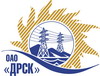 Открытое Акционерное Общество«Дальневосточная распределительная сетевая  компания»Протокол заседания Закупочной комиссии по рассмотрению заявокСпособ и предмет закупки: Открытый электронный запрос предложений на право заключения Договора на поставку:  «Демисезонная спецобувь (АЭС, ХЭС, ПЭС, ЭС ЕАО, ЮЯЭС)» для нужд филиалов ОАО «ДРСК». Закупка проводится согласно ГКПЗ 2014г. раздела  4.2 «Материалы эксплуатации»  № 185  на основании указания ОАО «ДРСК» от  11.11.2014 г. № 288.Плановая стоимость закупки: 4 105 367,00  руб. без учета НДСФорма голосования членов Закупочной комиссии: очная.ПРИСУТСТВОВАЛИ: постоянно действующая Закупочная комиссия 2-го уровня.ВОПРОСЫ, ВЫНОСИМЫЕ НА РАССМОТРЕНИЕ ЗАКУПОЧНОЙ КОМИССИИ: О признании предложений соответствующими условиям закупки.Об отклонении предложения ООО «ГУП Бисер» г. Иваново.О предварительной ранжировке предложений.О проведении переторжкиВОПРОС 1 «О признании предложений соответствующими условиям закупки»ОТМЕТИЛИ:Предложения ООО "ТД Лига Спецодежды" (109431, г. Москва, ул. Привольная, д. 70), ЗАО "Восток-Сервис-Амур" (680030, Хабаровский край, г. Хабаровск, ул. Гамарника, 45, оф. 13) признаются удовлетворяющим по существу условиям закупки. Предлагается принять данные предложения к дальнейшему рассмотрению.ВОПРОС 2 «Об отклонении предложения ООО «ГУП Бисер» г. Иваново»ОТМЕТИЛИ:Предложение ООО «ГУП Бисер» содержит достаточное для отклонения причину, заключающуюся в несоответствии предложения требованиям Закупочной документации, а именно:  требованиям пункта 3.5 Технического задания – участником предоставлено коммерческое предложение без технического описания; и требования пункта 3.4 Технического задания - сертификаты и декларации соответствия не подтверждены протоколами испытаний.Предлагается отклонить данное предложение  от дальнейшего рассмотренияВОПРОС 3  «О предварительной ранжировке предложений»ОТМЕТИЛИ:В соответствии с требованиями и условиями, предусмотренными извещением о закупке и Закупочной документацией, предлагается ранжировать предложения следующим образом: ВОПРОС 4  «О проведении переторжки»ОТМЕТИЛИ:Учитывая результаты экспертизы предложений Участников закупки, Закупочная комиссия полагает целесообразным проведение переторжки. РЕШИЛИ:Признать предложения ООО "ТД Лига Спецодежды" (109431, г. Москва, ул. Привольная, д. 70), ЗАО "Восток-Сервис-Амур" (680030, Хабаровский край, г. Хабаровск, ул. Гамарника, 45, оф. 13)  соответствующими условиям закупки.Отклонить предложение Участника ООО «ГУП Бисер» г. Иваново, поскольку выявленные несоответствия являются существенными и достаточными для отклонения заявки от дальнейшего участия в Закупочной процедуре.3.  Утвердить предварительную ранжировку предложений:1 место: ООО "ТД Лига Спецодежды" г. Москва;2 место: ЗАО "Восток-Сервис-Амур» г. Хабаровск.4.  Провести переторжку:Пригласить к участию в переторжке участников ООО "ТД Лига Спецодежды" г. Москва, ЗАО "Восток-Сервис-Амур» г. ХабаровскОпределить форму переторжки: заочная.Назначить переторжку на 03.12.2014 в 16:00 час. (благовещенского времени).Место проведения переторжки: www.b2b-energo.ru Техническому секретарю Закупочной комиссии уведомить участников, приглашенных к участию в переторжке о принятом комиссией решении.№ 36/МЭ-Р             город  Благовещенск02.12.2014 г.Место в ранжировкеНаименование и адрес участникаЦена и иные существенные условияКоличество баллов1 местоООО "ТД Лига Спецодежды" (109431, г. Москва, ул. Привольная, д. 70)Цена: 3 802 294,00 руб. без НДС;4 486 706,92 руб. с НДССрок поставки: до 15 марта 2015 г.Условия оплаты: до 15.04.2015 г.Гарантийный срок: 12 месяцевСрок действия оферты: до 26 января 2015 г.32 местоЗАО "Восток-Сервис-Амур" (680030, Хабаровский край, г. Хабаровск, ул. Гамарника, 45, оф. 13)Цена: 4 104 867,09 руб. без НДС;4 843 743,17 руб. с НДССрок поставки: с момента подписания договора до 15 марта 2015 г.Условия оплаты: в течение месяца с момента поставки продукции на склад Заказчика, до 15.04.2015 г.Гарантийный срок: 12 месяцевСрок действия оферты: до 28 февраля 2015 г.3Ответственный секретарьТехнический секретарь________________________________________________О.А. МоторинаТ.В. Коротаева